Сибюк Дарья Романовна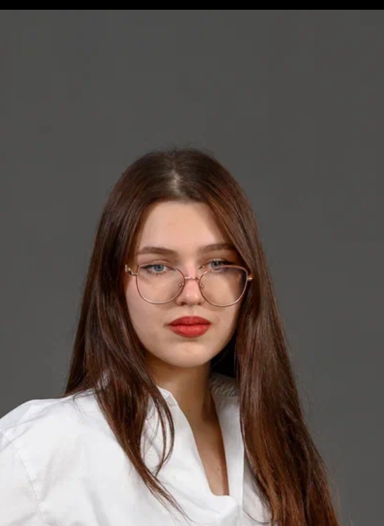 11А классМАНОУ СОШ №1 имени И.Д. Бувальцева МО Кореновский районЯ выбрала обществознание в качестве предмета для сдачи ЕГЭ еще в начале десятого класса. Я точно знала, что буду сдавать этот предмет, поскольку он был в перечне необходимых для поступления в  выбранный мною ВУЗ. Тогда же я и приступила к подготовке. Что же оно из себя представляло?На протяжении двух лет я изучала пособия для ЕГЭ, различные учебники и справочники. Также самостоятельно решала предложенные варианты на сайте «Решу ЕГЭ» и задания из сборников. Пугал огромный поток необходимой информации, которую следовало  усвоить. Курс обществознания содержит 5 блоков и они являются самостоятельными науками (философия, экономика, социология, политология, право). Как же быть? И тут выход один: подготовка к ЕГЭ должна проводиться постоянно. Планомерно использовала тесты в течение всего периода подготовки. Для того, чтобы успешно сдать обществознание, нужно было чёткое понимание, на которое нацелила мой учитель Мизина Людмила Васильевна: на ЕГЭ по обществознанию вопреки распространенному ошибочному мнению, где даже развернутые ответы 2 части  состоят всего из нескольких предложений, невозможно "наболтать", а  нужно давать четкие ответы. Подготовка к ЕГЭ по обществознанию – это тяжёлый,  систематический труд без выходных и праздников. Только при таком подходе, я уверена, можно достигнуть результата.На сам экзамен я шла практически не волнуясь, поскольку была уверена в своих знаниях. К 9:00 нас ждали у места проведения ЕГЭ. Уже в 9:30 нас распределили по аудиториям, где организаторы провели инструктаж. Ровно в 10:00 началась печать вариантов КИМов  и мы приступили к решению.В заключение хочу сказать, что ЕГЭ по обществознанию прошел удачно и достаточно спокойно. Организаторы все время пытались подбодрить учеников, отвечали на все вопросы по порядку проведения экзамена. Всем, кто решил сдавать обществознание, я советую серьезно и ответственно подойти к изучению материала,  в дополнение к урокам обязательно заниматься самостоятельной дополнительной подготовкой к ЕГЭ и, конечно,  желаю удачи!